Franklin Mayor’s Drug Task Force 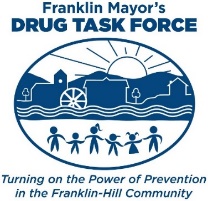 Task Force Meeting Minutes Tuesday, January 16, 20185:00pm – 6:30pm at City HallPresent:  Celebrating SuccessNew Mayor Tony Giunta sworn in and present at our first meeting of the new yearPre new year’s social host info push, flyers @ THOP, NH Liquor Store, and Sticker shock @ Cumby’sVideo blasts on Facebook thanks to ChrisAction Item review from DecemberSee action item document (Bob update)Create more STAT Teams for action items Partnership for Public Health UpdateMelissa, alongside New Futures, took part in a presentation at Belmont High School on impacts of marijuana legalizationNew MayorIntroduction of leadership team and Mayor Giunta shared his passion for what we do and how he plans to highlight our work in any way he can.New Futures Lunch ‘N Learn follow up and Marijuana Policy VoteWrote Thank You notes to Representatives Testerman and HornSustainability Plan Updates and actionTraci to email updated Sustainability PlanBe aware of what is happening with new City Manager and develop relationshipCreate a post grant budgetHave a specific meeting dedicated to this topicCreate a STAT TeamComedy FundraiserMelissa and Kayla to work with Bucky Lewis and Dan Darling on promotionNeed a STAT Team to help with Fundraising and volunteer @ the event (50/50 raffle, Chinese raffle, intro) Social media presence and PBSCreate Events (Kayla)Share promo videos with partners (All)PBS to attend SALT meeting Jan 25th. Melissa, Kayla, Christina, Dan and Barbara working on thisEvaluation Contract -ChangesTraci will sadly be stepping down from being our evaluator, new person to be determinedDrug Court Lunch ‘N Learn updatesWaiting on date confirmation from Detective Hale and Judge Kissinger (Feb 23?)STAT team Lynn, Kayla, Chief GoldsteinYRBS Data and Next StepsTraci to check with state about presenting HW YRBS data as isHS YRBS data preliminary states all use indicators are in a downward trend11th grade still seems to have spikes and indicates high stress among those in that gradeMiddle school Staff meeting presentation snow day reschedule date to be determined (Melissa and Kayla)School board HS YRBS Presentation Feb 19th 6:30pm Middle School Library (Traci, Melissa, and Kayla)Ambassador training PromotionConstant Contact re send Jan 19th and again Jan 26th (Kayla)Event on FB (Kayla)CMT Meeting flyers (Kayla)Girls Basketball Game Jan 23rd flyers (Jason)Coalition format discussion**Discuss at next meeting**Sporting events and LOAJason to attend Girls basketball game Jan 23rd vs Winnisquam Jan 30th Boys Playing Belmont need volunteerFeb 9th is a basketball game AND dance need volunteerFeb 20th Boys senior night need volunteerCADCA mid-year training**Discuss at next meeting**SAU Policy Updates**Discuss at next meeting**Annual Celebration MeetingJoe, Melissa, Kayla and Anya to meet Feb 1st to discussAdjournvbMeeting was adjourned: 7:03PMMinutes Submitted By: Kayla BertolinoName:Sector:Jason VezinaParentTony GiuntaMayorAnya TwarogSchool Board/Head StartJoe GiuntaFraternal Bob LucasCitizenTraci Fowler EvaluationMelissa LeeHealthcareKayla BertolinoCoalition CoordinatorDavid GoldsteinPolice Chief 